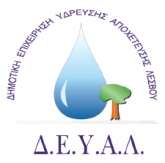 ΔΗΜΟΤΙΚΗ ΕΠΙΧΕΙΡΗΣΗ 					Μυτιλήνη  22/7/2021ΥΔΡΕΥΣΗΣ ΑΠΟΧΕΤΕΥΣΗΣ				 	Αριθ.πρωτ:   9635  	ΛΕΣΒΟΥ ΤΕΧΝΙΚΗ ΥΠΗΡΕΣΙΑ Ταχ.Δ/νση	: Ελ.Βενιζέλου 13-17Ταχ.Κωδ.	: 811 00 ΜυτιλήνηΠληροφορίες	: Φινδανής Παρασκευάς                           Τηλέφωνο 	: 22510 24444FAX 		: 22510 40121E-mail 		: protokolo@deyamyt.gr      	                   ΔΕΛΤΙΟ ΤΥΠΟΥΕΚΤΑΚΤΗ ΑΝΑΚΟΙΝΩΣΗ    Η ΔΕΥΑΛ σας ενημερώνει ότι λόγω έκτακτης βλάβης που παρουσιάστηκε σήμερα Πέμπτη 22/7/2021 στον τροφοδοτικό αγωγό ύδρευσης της δεξαμενής στην Χρυσομαλλούσα, θα δημιουργηθεί πρόβλημα στην υδροδότηση των παρακάτω περιοχών: Χρυσομαλλούσα, Κουμκό, Βαρειά, Ακρωτήρι, Ταξιάρχες, Πληγώνι και Νεάπολη.    Η ΔΕΥΑΛ θα επανέλθει με νέα ανακοίνωση για την πορεία των εργασιών και την αποκατάσταση της ομαλής υδροδότησης Πληροφορίες θα δίνονται στο τηλέφωνο 22510 24444.                                                           Από  τη ΔΕΥΑΛ 